ΥΠΕΥΘΥΝΗ ΔΗΛΩΣΗ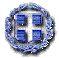 (άρθρο 8 Ν.1599/1986)Η ακρίβεια των στοιχείων που υποβάλλονται με αυτή τη δήλωση μπορεί να ελεγχθεί με βάση το αρχείο άλλων υπηρεσιών (άρθρο 8 παρ. 4 Ν. 1599/1986)Ημερομηνία:  _____ /_____ / 2024Ο/Η  Δηλ……(Υπογραφή)(1) Αναγράφεται από τον ενδιαφερόμενο πολίτη ή Αρχή ή η Υπηρεσία του δημόσιου τομέα, που απευθύνεται η αίτηση.(2) Αναγράφεται ολογράφως. (3) «Όποιος εν γνώσει του δηλώνει ψευδή γεγονότα ή αρνείται ή αποκρύπτει τα αληθινά με έγγραφη υπεύθυνη δήλωση του άρθρου 8 τιμωρείται με φυλάκιση τουλάχιστον τριών μηνών. Εάν ο υπαίτιος αυτών των πράξεων σκόπευε να προσπορίσει στον εαυτόν του ή σε άλλον περιουσιακό όφελος βλάπτοντας τρίτον ή σκόπευε να βλάψει άλλον, τιμωρείται με κάθειρξη μέχρι 10 ετών.ΠΡΟΣ(1):   5o ΓΥΜΝΑΣΙΟ ΡΟΔΟΥ   5o ΓΥΜΝΑΣΙΟ ΡΟΔΟΥ   5o ΓΥΜΝΑΣΙΟ ΡΟΔΟΥ   5o ΓΥΜΝΑΣΙΟ ΡΟΔΟΥ   5o ΓΥΜΝΑΣΙΟ ΡΟΔΟΥ   5o ΓΥΜΝΑΣΙΟ ΡΟΔΟΥ   5o ΓΥΜΝΑΣΙΟ ΡΟΔΟΥ   5o ΓΥΜΝΑΣΙΟ ΡΟΔΟΥ   5o ΓΥΜΝΑΣΙΟ ΡΟΔΟΥ   5o ΓΥΜΝΑΣΙΟ ΡΟΔΟΥ   5o ΓΥΜΝΑΣΙΟ ΡΟΔΟΥΟ – Η Όνομα:Επώνυμο:Επώνυμο:Ημερομηνία γέννησης(2): Ημερομηνία γέννησης(2): Ημερομηνία γέννησης(2): Τόπος Γέννησης:Τόπος Γέννησης:Τόπος Γέννησης:Αριθμός Δελτίου Ταυτότητας:Αριθμός Δελτίου Ταυτότητας:Αριθμός Δελτίου Ταυτότητας:Τηλ:Τόπος Κατοικίας:Τόπος Κατοικίας:Οδός:Αριθ:ΤΚ:Επώνυμο & Όνομα μαθητή/τριαςΕπώνυμο & Όνομα μαθητή/τριαςΕπώνυμο & Όνομα μαθητή/τριαςΜε ατομική μου ευθύνη και γνωρίζοντας τις κυρώσεις (3), που προβλέπονται από τις διατάξεις της παρ. 6 του άρθρου 22 του Ν. 1599/1986, δηλώνω ότι:Ως κηδεμόνας του/της  μαθητή/τριας ……………………………………………………………….………………. επιτρέπω τη συμμετοχή του/της στην εκδρομή των μαθητών/τριών της Γ’ Γυμνασίου του 5ου Γυμνασίου στις Σέρρες στο πλαίσιο των περιβαλλοντικών προγραμμάτων με τίτλους: 1. Το περιβάλλον του τόπου μου, 2. Ο Κολοσσός συναντά τον Εγκέλαδο & 3. Το Λιλιπούτειο ψάρι της Ρόδου «Γκιζάνι» από 28/03/2024 έως και 01/04/2024. Η ΕΚΤΙΜΩΜΕΝΗ τιμή ανά μαθητή/τρια ανέρχεται περίπου σε 350-450 ευρώ και επιπλέον 27,5 ευρώ για την είσοδο στο Σπήλαιο της Αλιστράτης, τη Ξενάγηση στον αρχαιολογικό χώρος των Φιλίππων και τις Δραστηριότητες στη Λίμνη Κερκίνη.   Δηλώνω επιπρόσθετα:Ο παραπάνω μαθητής/τρια θα ακολουθήσει απαρέγκλιτα το πρόγραμμα της εκδρομής έτσι ώστε να μην θέσει τον εαυτό του και τους συμμαθητές σε κίνδυνο. Σε περίπτωση που ο παραπάνω μαθητής/τρια προξενήσει από υπαιτιότητα του φθορές σε ξένη περιουσία, ως κηδεμόνας του θα καλύψω το κόστος αποκατάστασης της ζημιάς.Ο παραπάνω μαθητής/τρια πάσχει από κάποια χρόνια πάθηση και πρέπει να λαμβάνει φαρμακευτική αγωγή ή/και είναι αλλεργικός: ΔΕΝ ΠΑΡΟΥΣΙΑΖΕΙ ΚΑΠΟΙΟ ΠΡΟΒΛΗΜΑ ΥΓΕΙΑΣ    ΠΑΣΧΕΙ από ……………………………………….……………………………………………………………………………………………………………….…………                                              Φαρμακευτική αγωγή  ………………….…………………………….……………..………………….. τηλ. Ιατρού  ……………………………………………….ΔΕΝ ΕΙΝΑΙ ΑΛΛΕΡΓΙΚΟΣ   ΑΛΛΕΡΓΙΚΟΣ  σε  ……………………………………………………………………………………………………………………….…………………….…………       Φαρμακευτική αγωγή  ………………….…………………………..………………………………….. τηλ. Ιατρού  ……………………………………………….